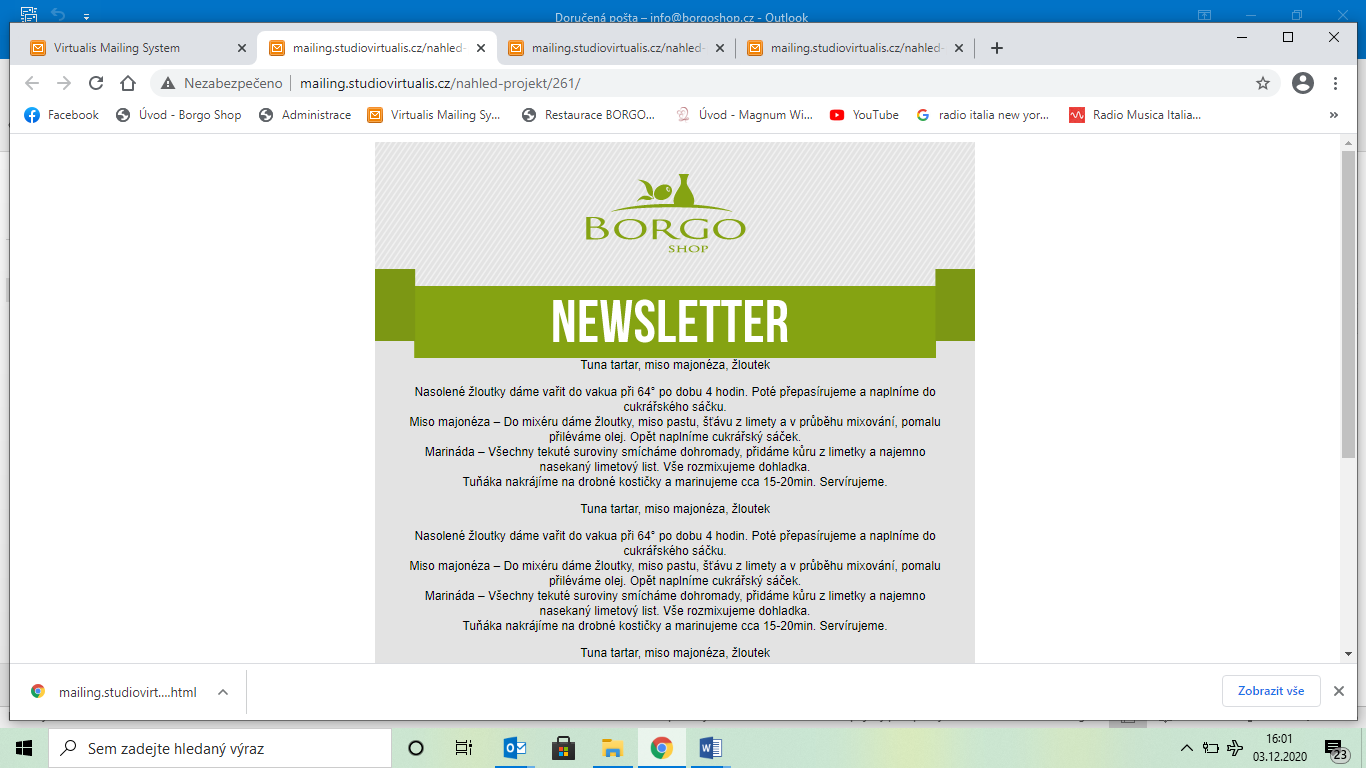 OBĚDOVÁ NABÍDKA 			               18.12. –20.12. 2023			                                                          		Polévka – týdenní nabídka 89,-Zuppa di cipolla alla francese (francouzská cibulačka)         PONDĚLÍSPAGHETTI AGLIO OLIO E GAMBERI 229,-(špagety s česnekem, chilli, krevetami a sušenými rajčaty)            ÚTERÝRISOTTO ALLE CAPESANTE DI SAN GIACOMO   259,- (rizoto s mušlemi sv. Jakuba)STŘEDA                       COTOLETTA OLANDESE, PURE DI PATATE 229,-       (holandský řízek, bramborové pyré) ČTVRTEK A PÁTEK JE KUCHYNĚ UZAVŘENA, OBCHOD JE VÁM VŠAK K DISPOZICI OD 9:00-20:30